ODPOWIEDZI NA PYTANIA KONKURSOWEPLASTYKA1.	Połącz nazwę dzieła z odpowiednią dziedziną sztukiKoncert skrzypcowy   - muzyka                                                         Pomnik   - rzeźba                                                                           Spektakl  - teatr                                                                          Portret - malarstwoPałac - architekturaWiersz - literatura2.	Wymień 6 rodzajów kompozycji plastycznych1. kompozycja centralna2. kompozycja symetryczna3. kompozycja rytmiczna4. kompozycja dynamiczna5. kompozycja otwarta6. kompozycja zamknięta3.	Połącz rodzaj malarstwa z tematyką, którą przedstawia•	Malarstwo rodzajowe    -                życie na wsi, zabawy w parku         •	Malarstwo batalistyczne -      walki zbrojne , oblężenie twierdzy                     •	Malarstwo marynistyczne  -  okręty, burza na morzu •	Portret  -   postać ludzka4.	Zaznacz prawidłową odpowiedźFROTAŻ – jest techniką pozwalającą przedstawić fakturę danego przedmiotu. Technikę tę uzyskuje się poprzez:o	Przyciskanie do papieru umoczonej w farbie gumki frotkio	Odpowiednie stawianie linii na papierze wybranym narzędziem rysunkowymo	Pocieranie ołówkiem kartki papieru, pod którą podłożono przedmiot5.	Dopisz do podanych określeń właściwe wyrazy, tak aby powstały pojęcia plastyczne1.	plama    walorowa2.	farby plakatowe3.	kompozycja  symetryczna4.	perspektywa  powietrzna5.       kompozycja  przestrzennaMUZYKAWymień 3 tytuły znanych baśni, na podstawie których powstały spektakle baletowe.Odp: Kopciuszek, Dziadek do orzechów, Piotruś i Wilk ( i wiele innych)Jakie grupy instrumentów wchodzą w skład orkiestry symfonicznej?Odp: Instrumenty dęte blaszane i drewniane, instrumenty smyczkowe, instrumenty strunowe, instrumenty perkusyjneWymień nazwy 5 tańców europejskich ( nie polskich)Odp: polka, walc wiedeński, walc angielski, kozak, czardasz, Czy kiedykolwiek doszło do spotkania Jana Sebastiana Bacha i Ludwika van Beethovena? Uzasadnij krótko swoją odpowiedź.Odp: Nie, ponieważ Ci kompozytorzy żyli w różnych epokach. Jan Sebastian Bach żył w latach 1685-1750, a Ludwik van Bethoveen w latach 1770 – 1827.Zapisz 3 takty dowolnymi wartościami nut i pauz aby spełnić warunek metrum 4/4.Odp: np.: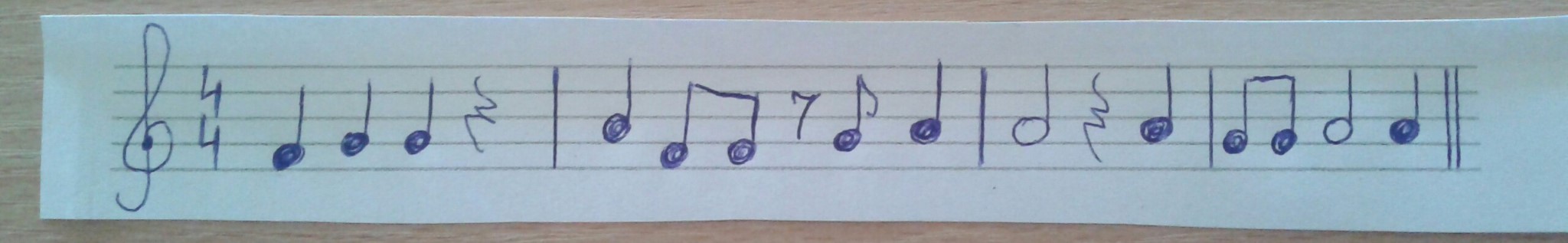 